Western Australia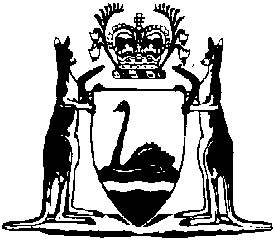 Perth Parking Management (Taxing) Act 1999Compare between:[07 Aug 1999, 00-a0-13] and [07 Mar 2024, 00-b0-00]Western AustraliaPerth Parking Management (Taxing) Act 1999An Act to impose the licence fees referred to in the Perth Parking Management Act 1999 to the extent that they are a tax.The Parliament of Western Australia enacts as follows:1.	Short title		This Act may be cited as the Perth Parking Management (Taxing) Act 1999.2.	Commencement		This Act comes into operation on such day as is fixed by proclamation.3.	Imposition of tax		To the extent that a licence fee referred to in the Perth Parking Management Act 1999 is a tax, this Act imposes the fee.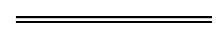 NotesThis is a compilation of the Perth Parking Management (Taxing) Act1999 and includes amendments  by other  the .Compilation tableShort titleNumber andyearAssentCommencementPerth Parking Management (Taxing) Act 199915 of 199919 May 19997 Aug 1999 (see s. 2 and Gazette 6 Aug 1999 p. 3727)